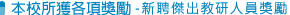 更新時間：2018/01/05